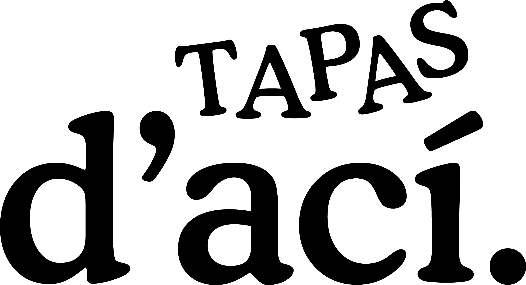 FICHA TÉCNICAESTABLECIMIENTO:COCINERO:NOMBRE DE LA TAPA:TAPATAPAINGREDIENTESORIGENDESCRIPCIÓN DE LA TAPAFOTO DE LA TAPA - adjuntar el correo